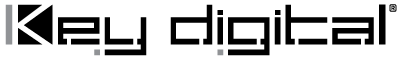 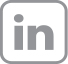 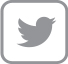 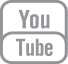 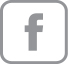 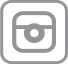 Contacts:Key DigitalMasha Lakhter, COO917.701.3238masha@keydigital.comClyne Media, Inc.Frank Wells, Senior Account Manager615.585.0597frank.wells@clynemedia.comKey Digital Offers KD-XPS22U 4K 18G Smart Extender Kit— Bundling the KD-PS22UTx Switcher / Transmitter and KD-X100MRx Receiver, the KD-XPS22U kit provides users with UHD/4K AV signal extension up to 328 feet along with connectivity and control unparalleled by other extender sets —MOUNT VERNON, NY, February 1, 2022 – Key Digital, a leading innovator in AV over IP solutions, announces the availability of a new product bundle: the KD-XPS22U 4K 18G Smart Extender Kit. For installations where a display or projector is distanced from HDMI sources, the KD-XPS22U delivers uncompromised signal extension along with full-featured system control by bundling together the KD-PS22UTx Switcher / Transmitter – with integral HDBaseT signal transmission capabilities – and the KD-X100MRx Receiver. The KD-XPS22U is suited for applications in conference, training and lecture rooms, huddle spaces and even in home theaters.“The KD-XPS22U offers far more than a simple signal extension,” says Key Digital VP of sales DeWayne Rains. “It conveniently packages two products frequently paired by our customers to provide 2 x HDMI input switching, mirrored dual-format outputs, UHD 4K with HDR video quality, camera/keyboard/mouse connectivity via USB 2.0, IP control from iOS (via the free KD App) and Windows (via the also free Key Digital Management Software™ Pro), and IR & RS-232 control extension. For a wide range of applications, the KD-XPS22U is a complete system solution.”HDBaseT provides the bandwidth for delivery of uncompressed 10.2Gbps signals, which the KD-XPS22U extends with visually lossless compression by way of its 18G enabling technology to UHD signals up to 4096x2160. Key Digital’s soft-codec and KVM enabling system leverages HDBaseT’s bidirectionality to create a connectivity hub for professional USB cameras and microphones, audio DSP, keyboard, mouse or touchscreen display. Displays and projectors can be controlled directly by way of IR and RS-232 extension, or via CEC control of power and volume via the KD App or KDMS Pro software. eARC is supported for HDMI and optical audio, with audio de-embedding. Either unit can be powered from its partner Tx/Rx, increasing flexibility of where the units may be located. The KD-XPS22U supports an expansive list of content standards, including the HDCP 2.2 anti-piracy protocol; the HDR10 standard for high-dynamic-range video; and EDID management for display recognition. It also offers deep color support up to UHD/4K 30Hz 4:4:4/12-bit or 60Hz 4:4:4/8-bit and has a full buffer system to manage HDCP authentication, EDID control handshakes and TMDS re-clocking / signal re-generation for serial data optimization.The KD-XPS22U 4K 18G Smart Extender Kit is shipping from stock at a bundle-price of $1399. (MSRP).For more information: Key DigitalKey Digital’s KD-XPS22U 4K 18G Smart Extender Kit…ends 363 wordsPhoto File 1: KD-XPS22U.jpgPhoto Caption 1: Interconnectivity abounds on Key Digital’s KD-PS22UTx (left) Presentation Switcher / Transmitter and the KD-X100MRx (right) AV over IP HDBaseT receiver which are now paired together in the bundle-priced KD-XPS22U 4K 18G Smart Extender KitAbout Key Digital:Led by digital television broadcast innovator Mike Tsinberg, Key Digital® is an lnfoComm, CEDIA, CES, and NAHB award-winning manufacturer of professional distributed video and control system equipment. Since 1999, Key Digital has led the constantly evolving AV industry by designing products that deliver industry-leading quality, performance, and reliability to corporate, bar & restaurant, digital signage, education, government, and house-of-worship applications.Key Digital products are designed and engineered in-house in Mount Vernon, NY. Superior quality, ease­ of-installation, and versatility are the result of strenuous research, development, and testing. Expertise and unparalleled knowledge have created a unique hardware-software suite solution ideal for the consultants, designers, and installation firms of the AV industry. Key Digital® is known to deliver best-in-class products based on quality, performance, and reliability.For more information, visit our webpage at www.keydigital.com. Follow Key Digital on social media: